NEWS ARTICLE WRITING ORGANIZERhttps://jonathandrooker.weebly.com/news-article-writing.html Using pictures and/or words, fill in the organizer below to assist with your lead (lede) paragraph  Cross off or highlight information once it has been incorporated into your lede paragraph!QUESTIONING/NOTE TAKING ORGANIZERNEWSPAPER ARTICLE WRITINGDATELINE:______________________________LEDE PARAGRAPH ☐ Who?  ☐ What?  ☐ Where?  ☐ When?  ☐ Why?  ☐ How?  ☐ Closing sentence linking to next paragraphPut the writing location here↓____________  - _________________________________________________________________________________________________________________________________________________________________________________________________________________________________________________________________________________________________________________________________________________________________________________________________________________________________________________________________________________________________________SECOND PARAGRAPH ☐ Do you have quotes from witnesses?   ☐ Do you have some extra facts?  ☐Do you have a combination of 3?_________________________________________________________________________________________________________________________________________________________________________________________________________________________________________________________________________________________________________________________________________________________________________________________________________________________________________________________________________________________________________________________________________________________________________________________________________________________________By: ____________________________________WHOWHATWHEREWHENWHYHOWBOLD/CATCHY HEADLINE:NAMELEARNING TARGETSWe are learning to write news articles for a variety of purposesWe are learning to write news articles for a variety of purposesWe are learning to write news articles for a variety of purposesTEACHERSTUDENTNEWSPAPER ARTICLE WRITING SUCCESS CRITERIA CHECKLISTFEEDBACK□□□□□□□□□□□□□□□□□□□□□□□□REASONING/THINKING (Ideas, Content, Purpose)I worked independently to take notes/generate ideas. I utilized the question organizer to help support my interview or review of a topicCOMMUNICATION (Clarity and form)I use my senses (sight, touch, smell, sound, taste) to build up description of the key events.I used juicy adjectives (ie. brilliant blue eyes) and adverbs (words ending in “ly”) to paint a picture in the reader’s mind.I have a lot of energy/voice in my writing! You can tell that I care and my work sounds like that of a reporter!I wrote in past tense (ie. He went)I used exciting dialogue and dialogue tags when interviewing (ie. He responded angrily: “He shouldn’t be stealing!”ORGANIZATION OF IDEAS (Logical plan, focus and connected ideas)I have 5 sections (□ Headline, □ Dateline, □ Lede paragraph, □ Supporting paragraph, □ Byline)My lede paragraph answers the questions: □ Who □What □Where □When □Why or □ HowI used transition words like first, next, then, and last between my details. Sentence parts are linked with conjunctions (but, and, or).APPLICATION OF LANGUAGE CONVENTIONS:(Applies language conventions correctly)I have used my spelling strategies (clapping out syllables, and put appropriate letters/blends for the sounds on the segmented lines ie. ok toe pus).I have read my work out loud using our proofreading plan to check for C.U.P.S. STRENGTHS:EARLY □DEVELOPING □CONSOLIDATING□EXTENDING□ NEXT STEPS: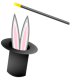 